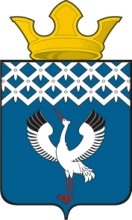 Российская ФедерацияСвердловская область Глава Байкаловского сельского поселенияБайкаловского муниципального районаСвердловской областиРАСПОРЯЖЕНИЕот 22.04.2024 № 76/од - рс. БайкаловоО проведении мероприятий, посвященных 79-й  годовщине Победы в Великой Отечественной войне 1941-1945 гг. на территории Байкаловского сельского поселенияНа основании решения совещания при главе Байкаловского муниципального района от 19.04.2024 года:1. Провести митинги, посвященные 79-ой годовщине Победы в Великой Отечественной войне 1941-1945 г.г., на территории Байкаловского сельского поселения 09 мая 2024 года, определив места проведения и ответственных за их проведение (Приложение 1): 2. Рекомендовать ММО МВД России «Байкаловский» осуществить комплекс мер по обеспечению охраны общественного порядка и безопасности граждан при проведении мероприятий, посвященных 79-й годовщине Победы в Великой Отечественной войне 1941-1945 г.г., 09 мая 2024 г. на территории Байкаловского сельского поселения.3. Ограничить движение автомобильного транспорта и определить места для стоянки автотранспорта на время проведения праздничных мероприятий               9 мая 2024 года на территории следующих населенных пунктов: 3.1. с. Байкалово:1) ограничить въезд на центральную площадь с.Байкалово, расположенную по ул. Революции, 27, перекрыв движение автомобильного транспорта от перекрестка ул. Кузнецова - ул. Дзержинского в сторону центральной площади,  от перекрестка ул. Мальгина  -  ул. Революции в сторону центральной площади, от перекрестка ул. Мальгина – ул. Советская в сторону центральной площади, ул.Советская- ул.Производственная с 10.00 до 13.00 час.3.2. Определить временные места для стоянки автотранспорта на время проведения митинга:- с.Байкалово:  площадка у  магазина «Магнит» и «Копеечка».- д. Липовка: площадка для стоянки транспорта  у проходной  и у конторы СПК «Шаламовский».- д. Пелевина: площадка  у магазина «Хозяйственные товары».- с. Ляпуново: площадка по ул.Школьной за Домом культуры.- д. Шаламы:  площадка возле Дома культуры.- д. Комлева: площадка возле сквера». 4. Заместителю главы Белоногову П.А. провести на центральной площади с. Байкалово  9 мая 2024 года в  23.00 час.  праздничный салют.5. Распоряжение главы Байкаловского сельского поселения от 15.04.2024  № 73/од –р «О возложении цветов и венков к обелискам погибшим землякам                                                              в Великой Отечественной войне 1941-1945 гг. в честь 79-й  годовщины Победы в Великой Отечественной войне 1941-1945 гг. на территории Байкаловского сельского поселения» отменить.6.Настоящее Распоряжение подлежит размещению на официальном сайте администрации Байкаловского сельского поселения www.bsposelenie.ru.7.Контроль исполнения настоящего Распоряжения оставляю за собой.Глава Байкаловского сельского  поселенияБайкаловского муниципального районаСвердловской области                                                                         Д.В.Лыжин№ п/пМесто проведенияМероприятиеДата, форма, время проведенияОтветственный за проведение1.с. БайкаловоЦентральная площадь, ул.Революции,27Торжественно-траурный митинг11.00-12.00Глава  Байкаловского сельского поселения Лыжин Д.В., тел.    2-01-87;директор МБУ «ЦИКД и СД» Намятова И.А., тел. 2-03-71; заведующая Байкаловским ЦДК Крадина А.Э., тел.2-05-61Заместитель главы Байкаловского сельского поселения Белоногов П.А., тел. 2-02-871.с. БайкаловоЦентральная площадь, ул.Революции,27Праздничный салют23.00Глава  Байкаловского сельского поселения Лыжин Д.В., тел.    2-01-87;директор МБУ «ЦИКД и СД» Намятова И.А., тел. 2-03-71; заведующая Байкаловским ЦДК Крадина А.Э., тел.2-05-61Заместитель главы Байкаловского сельского поселения Белоногов П.А., тел. 2-02-872.д. ЛиповкаТоржественно-траурный митинг 11.00- 12.00Специалист администрации Байкаловского сельского поселения по Липовской территории Григорьева М.В. тел.3-87-74, заведующая Липовским ДК и спорта Сединкина О.Г. тел.3-87-743.д.Шаламысквер у обелиска погибшимТоржественно-траурный митинг11.00- 12.00Специалист администрации Байкаловского сельского поселения по  Липовской территории Григорьева М.В. тел.3-87-74, заведующая  Шаламовским ДК Рагозина Ю.А.4.д. ПелевинаСквер «Юность»Торжественно-траурный митинг11.00- 12.00Специалист администрации Байкаловского сельского поселения по  Пелевинской территории   Пьянкова Ю.В., тел.3-26-24, заведующая Пелевинским ДК Субботина А.А., тел. 3-26-245.с. ЛяпуновоПарк ПобедыТоржественно-траурный митинг11.00- 12.00Специалист администрации Байкаловского сельского поселения по Ляпуновской территории Гладкова К.Н. тел.3-52-74, заведующая Ляпуновским ДК Койнова Е.В., тел. 3-52-976.д. Комлевасквер у обелисков погибшимТоржественно-траурный митинг10.00-11.00Заместитель главы Байкаловского сельского поселения Боярова Л.В., тел.    2-10-03;депутат Думы Байкаловского сельского поселения Чернаков В.В.